Publicado en Madrid el 05/03/2021 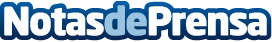 La leche de cabra, un gran aliado para fortalecer el sistema inmune y reforzar las defensasEs un alimento de gran valor nutricional, con bajos niveles de lactosa, altamente digestiva y esencial en la dieta mediterránea. El complemento alimenticio Goactive 365 Inmuno proporciona los beneficios nutricionales de la leche de cabra y aporta un alto contenido en calcio y vitaminasDatos de contacto:Mariví Escamilla 610370570Nota de prensa publicada en: https://www.notasdeprensa.es/la-leche-de-cabra-un-gran-aliado-para_1 Categorias: Nacional Nutrición Industria Farmacéutica Sociedad Castilla y León http://www.notasdeprensa.es